27. März 2020Liebe Eltern!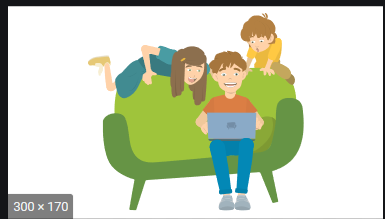 Die Schule und HPT ist nun schon seit zwei Wochen geschlossen und wir sind in der ersten Woche der Ausgangsbeschränkungen. Eine intensive Zeit für Sie zu Hause und in der Arbeit, die Kinder und für uns alle. 
Ich hoffe Ihnen und den Kindern geht es so weit gut und Sie kommen gemeinsam durch die Tage. Sollten Sie von uns etwas benötigen, geben Sie Bescheid.

Die Lehrer sind im Austausch – per Post oder Mail - mit Ihnen und den SchülerInnen.
Sie und Ihre Kinder sind auch eingeladen, Rückmeldungen an unser Team zu schicken! Oder auch die Schüler und Schülerinnen können Briefe oder Bilder oder Mails an uns schreiben und über ihren Alltag berichten. Wir freuen uns von Ihnen und von den Kindern zu hören.

                               Mailadressen der Lehrkräfte sind immer so aufgebaut:  Vorname.Nachname@jnvk.de (oder Mail über das Sekretariat: k-schule@jnvk.de)

Die Lehrer sind im Schulhaus und im häuslichen Arbeitszimmer durchgehend aktiv – erstellen Arbeitsmaterialien, bearbeiten Unterlagen oder entwickeln Konzepte und Aufgaben für die Schule weiter. Auch wir sind im Schul- und HPT-Team im ständigen Austausch untereinander, so dass auch hier die Schule im Hintergrund weiter läuft.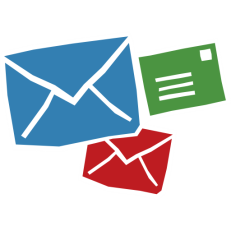 Eine leere Schule ist für uns alle kein schöner Ort, denn die wichtigsten Menschen fehlen – die SchülerInnen. 
Gerne würden wir alle wieder bei uns im Haus begrüßen und zusammen lernen und arbeiten.
Wir hoffen deshalb weiterhin, dass sich die Situation sich nach den Osterferien – also nach dem 19.4.2020 – wieder entspannt hat. Aber die letzten Wochen haben gezeigt, dass Vorhersagen ganz schwierig sind.

Verfolgen Sie also bitte immer die Informationen von unserer Homepage:   www.jnvk.de
Oder immer auf dem aktuellsten Stand die Homepage vom Kultusministeriums: www.km.bayern.de
https://www.km.bayern.de/allgemein/meldung/6903/faq-zur-einstellung-des-unterrichtsbetriebs-an-bayerns-schulen.html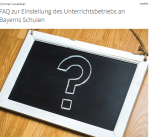 Richten Sie bitte ganz liebe Grüße von der Schule und allen Lehrkräften und MitarbeiterInnen der HPT und OGTS an die Schülerinnen und Schüler aus!!
                                                                                           Harald Christmann, Schulleitung                                                     
------------------------------------------------------------------------INFORMATION ZUR NOTBETREUUNG  - NUR FÜR ELTERN IN SYSTEMRELEVANTEN BERUFEN!!!Für Eltern, die in den systemrelevanten Berufen arbeiten, wird nun – Meldung vom 26.3.2020 - in allen Schulen und HPT-Einrichtungen auch während der Osterferien eine Notbetreuung eingerichtet. Sollten Sie Anspruch und Bedarf an einer Notbetreuung haben, füllen Sie bitte die Seite 2 dieses Schreibens aus.  
   Vielen Dank                                    H. Christmann               V. Schmid 

„Bitte beachten Sie: Die Notfallbetreuung kann nur dann in Anspruch genommen werden, wenn 

ein Erziehungsberechtigter im Bereich der Gesundheitsversorgung oder der Pflege tätig und aufgrund dienstlicher oder betrieblicher Notwendigkeiten in dieser Tätigkeit an einer Betreuung seines Kindes gehindert ist oder
beide Erziehungsberechtigte des Kindes, im Fall von Alleinerziehenden der oder die Alleinerziehende, in sonstigen Bereichen der kritischen Infrastruktur tätig und aufgrund dienstlicher oder betrieblicher Notwendigkeiten in dieser Tätigkeit an einer Betreuung ihrer Kinder gehindert sind. Voraussetzung ist in diesem Fall, dass kein anderer Erziehungsberechtigter verfügbar ist, um die Betreuung zu übernehmen.“  (Information vom Kultusministerium)NOTBETREUUNG in den OsterferienACHTUNG!     NUR für Eltern, die in den systemrelevanten Berufen arbeiten - Entlastungsmaßnahme!
Bitte beachten Sie: Die Notfallbetreuung kann nur dann in Anspruch genommen werden, wenn 
ein Erziehungsberechtigter im Bereich der Gesundheitsversorgung oder der Pflege tätig und aufgrund dienstlicher oder betrieblicher Notwendigkeiten in dieser Tätigkeit an einer Betreuung seines Kindes gehindert ist oder
beide Erziehungsberechtigte des Kindes, im Fall von Alleinerziehenden der oder die Alleinerziehende, in sonstigen Bereichen der kritischen Infrastruktur tätig und aufgrund dienstlicher oder betrieblicher Notwendigkeiten in dieser Tätigkeit an einer Betreuung ihrer Kinder gehindert sind. Voraussetzung ist in diesem Fall, dass kein anderer Erziehungsberechtigter verfügbar ist, um die Betreuung zu übernehmen.“  (Information vom Kultusministerium)

Hierzu zählen insbesondere Einrichtungen, dieder Gesundheitsversorgung und der Pflege sowie der Behindertenhilfe, Kinder- und Jugendhilfe (insbesondere zur Aufrechterhaltung der Notbetreuung in Schulen und Betreuungseinrichtungen),der Aufrechterhaltung der öffentlichen Sicherheit und Ordnung einschließlich der nichtpolizeilichen Gefahrenabwehr (Feuerwehr, Rettungsdienst und Katastrophenschutz)der Sicherstellung der öffentlichen Infrastrukturen (Telekommunikationsdienste, Energie, Wasser, ÖPNV, Entsorgung), der Lebensmittelversorgung (von der Produktion bis zum Verkauf, z. B. Verkaufspersonal in Lebensmittelgeschäften), des Personen- und Güterverkehrs (z. B. Fernverkehr, Piloten, Fluglotsen), der Medien (insbesondere Nachrichten- und Informationswesen sowie Risiko- und Krisenkommunikation – z. B. Journalisten in der Berichterstattung, nicht dagegen bei Freizeit-Magazinen. Als Beschäftigte im Bereich der Medien gelten nicht nur Redakteure, sondern auch andere in den oben genannten Medien tätige Personen, die für deren Funktionsfähigkeit erforderlich sind), der Banken und Sparkassen (insbesondere zur Sicherstellung der Bargeldversorgung und der Liquidität von Unternehmen) undder Handlungsfähigkeit zentraler Stellen von Staat, Justiz und Verwaltung dienen.Notbetreuung – Rahmenbedingungen:
Erste Ferienwoche:   	 Montag , Dienstag, Mittwoch, Donnerstag, 6.-9.April 2020
Zweite Ferienwoche:	 Dienstag, Mittwoch, Donnerstag, Freitag, 14.-17.April 2020
Betreuungstage: 	 frei wählbar
Betreuungszeit: 	 8 bis 16 Uhr – bedarfsgerecht, also individuelle Bring- und Abholzeiten möglich
Verpflegung ist durch die Erziehungsberechtigen mitzugeben (alternative Möglichkeiten nach Absprache)
Eltern bringen und holen Kinder in der Regel selber.  Fahrdienst in Absprache – bitte umgehend melden!!Wir versuchen eine Betreuung gemeinsam mit Schule und HPT sicher zu stellen.
Sollten Kinder mit Pflegebedarf / medizinischem Pflegebedarf gemeldet werden, müssen wir zunächst abklären ob das notwendige Fachpersonal (Kinderpfleger / Krankenschwester) verfügbar oder einsetzbar ist. ANTRAG:
Bitte suchen Sie auf unserer Homepage www.jnvk.de (ANTRAG NOTBETREUUNG) oder unter folgendem Link den aktuellen Antrag auf die Notbetreuung aus!
https://www.km.bayern.de/download/22812_Formblatt-Erkl%C3%A4rung-Notbetreuung-21.03.2020.pdf

Wir benötigen für unsere Planung bitte die Rückmeldung / Anmeldung – telefonisch, per Post, per Mail – bis zum kommenden MITTWOCH, 1.April 2020!!Vielen Dank                                                 H. Christmann (Schule)               V. Schmid (HPT)
---------------------------- umgehend zurück ------------------------------------------------------------------------------------
Rückmeldung Notbetreuung Osterferien 2020  - ZURÜCK BIS ZUM 1.APRIL 2020!!!
Schülername: ______________________________________________  Klasse: _____
Wir benötigen die Notbetreuung an folgenden Tagen / zu folgenden Zeiten bitte ankreuzen:
Antrag schicken wir per Post, Fax oder geben ihn persönlich ab. Wir gehören zur berechtigten Berufsgruppe!Hinweise: ________________________________________________________________________________________________________

Datum: ____________________     Unterschrift Eltern: _________________________________Bitte 
ankreuzen1.FerienwocheUhrzeit eintragen
ab 8 Uhr bis 16 Uhr möglichSonstige Hinweise; Fahrdienst; PflegebedarfBitte
 ankreuzen2. FerienwocheUhrzeit eintragen
(8 bis 16 Uhr)Sonstige Hinweise;
Fahrdienst;
PflegebedarfMontag, 6.4.von          bisDienstag, 7.4.Dienstag, 14.4.von       bisMittwoch, 8.4.Mittwoch, 15.4.Donnerstag, 9.4.Donnerstag, 16.4.HinweiseHinweiseHinweiseHinweiseFreitag, 17.4.